Дистанционное обучение с 24.09.2020  2 классТемаТемаНаименование тем и краткое содержаниеДатаКоличество часовучебное время(по расписанию)  учебная постановка1.1. Творческий рисунок.Создание художественного образа графическими средствами.1.1. Тема. Натюрморт с комнатным растением на темном фоне.Рисование тематического натюрморта с комнатным растением и предметами простой формы на темном фоне. Композиция листа. Поэтапное светотеневое изображение предметов. Выразительная передача образа, формы и строения растения. Различное расположение листьев в пространстве Знакомство с перспективными явлениями при рисовании с натуры растительных форм. Особенности изображения на темном фоне. 24.09.201.10.20916.15до 18.45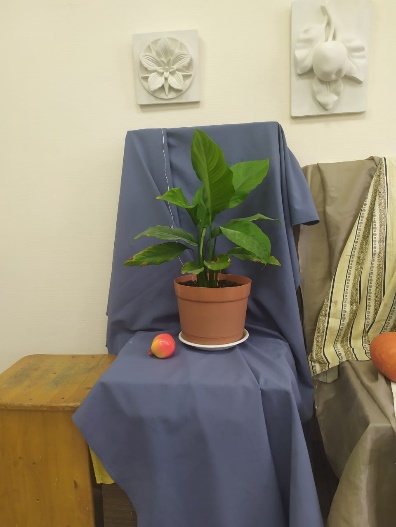 